СеминарСамаринойИрины Михайловны  Исх. № 1-с  от 17.01.2024                                              Данное письмо является основанием для оплаты, ст. 437 ГК РФ   Приглашаем на информационно-консультационные семинары   Самариной И.М.      31 января  2024 г  Новосибирск, ул. Депутатская, 46, 2-й подъезд , 5 этаж оф. 2051                         Онлайн-трансляция семинара  1  февраля  2024г (запись доступна 3 недели)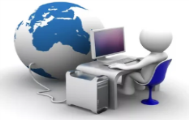                         2 февраля  2024 г Барнаул, гостиница «Русь»,  ул. Чкалова, 57а                           8  февраля   2024 г   г. Бердск, ул. Ленина, 2г, 2-й этажБухгалтерская и налоговая отчётность за 2023 год.Важные новшества 2024 года! 1. Бухгалтерская (финансовая) отчетность за 2023 год. Ключевые новшества 2024г.Обзор рекомендаций Минфина России по  подготовке бухгалтерской отчетности  за 2023 год, а так же иных разъяснений МФ, в т.ч. по цифровому рублю. Отражение  итогов инвентаризации.Обязательный аудит отчетности: кто обязан проводить..Дополнения и изменения в Учетную политику и иные локальные акты  в связи с применением  новых ФСБУ.Переход на ФСБУ 14/2022 – только ключевые изменения. Различные варианты отражения последствий изменения Учетной политики в связи с началом применения  стандарта ( ретроспективный, упрощенный альтернативный и перспективный).2. Налоговое и неналоговое администрирование: зоны риска и важное для практики.2.1.  Общие вопросы  Основные итоги 2023г , возможные перспективы 2024г. Расширение системы страхования счетов и вкладов организаций.Мораторий на внеплановые проверки продлили на 2024 годНК и цифровой рубль: изменения внесены.МЧД: утвердили новый формат электронной доверенности. Кто и когда должен оформить.Какие  компании и в каких случаях должны извещать ФНС  о стоимости  оказанных услуг с 2024гНовые основания для исключения из ЕГРЮЛ по инициативе регистрирующего органа  и последствия такового.С 2024г дополнен перечень оснований для блокировки ФНС операций по счетам.Декабрьский закон легализовал межведомственные комиссии  (зарплатные комиссии). Ведение черного списка работодателей через формирование  государственного общедоступного реестра работодателей, у которых выявлены факты теневой занятости. Риски организаций и ИП  - на что обратить внимание.Законодательные изменения в признаках  взаимозависимости и новые основания у ФНС контролировать ценыСкорректированы правила прослеживаемости товаров.2.2.  Особенности работы с ЕНС в 2024гВажно! Изменения с 2024г в части  уплаты налогов и сборов (платежи с кодом 02 отменили, новшества в части уплаты НДФЛ). Порядок определения принадлежности платежа. Резервирование согласно ст 78 НК.Изменения в подаче Уведомлений в 2024г:  по каким налогам и в какие сроки.  Два обязательных уведомления по НДФЛ с 2024г. Контрольные соотношения и последствия их несоблюдения. Отрицательные уведомления.Мораторий на пени продлен: в каких случаях действует норма.Внимание: ФНС об исключении платежа из сальдо ЕНС. Первая судебная практика по отказу ФНС от возврата положительного сальдо на ЕНС!ФНС разъяснила случаи освобождения от штрафов при подаче  уточненных  декларацийРазъяснения  ФНС о порядке зачета положительного  сальдо  ЕНС в счет предстоящей уплаты налога на прибыль2.3. «Зарплатные» налоги и сборы:Новое в администрировании НДФЛ с 2024г (увеличение количества уведомлений и платежей, изменение отчетности, отражение на ЕНС): как применять на практике, важные моменты.Изменения в расчете НДФЛ с 2024г:- установление новых  нормативов по необлагаемым  выплатам - расчет НДФЛ с совокупной базы- НДФЛ с материальной выгоды6-НДФЛ: как отчитаться за 2023г и что нового с 2024гОтчетность в СФР. Изменения, внесенные в порядок заполнения формы ЕФС-1 с 1 января 2024 годаСтраховые взносы : уточнение необлагаемых выплат, расширение перечня застрахованных лиц. Изменения в РСВ.2.4. Налог на прибыль: изменения и практика примененияДекларация по налогу на прибыль . На что обратить внимание: судебная практика и разъяснения ФНС и МФ. Отдельные вопросы налогообложения (резерв по сомнительным долгам , убытки и др.)2024г: разбор изменений    по налогу на прибыль . Новшества по НМА.2.5. НДС: новеллы, практика исчисленияОбзор изменений по НДС в 2024г (уточнен порядок  уплаты НДС при ввозе в РФ с территории государств-членов ЕАЭС на основании посреднических договоров,  подтверждение экспорта товара, определение НБ при неподтвержденном экспорте,  возмещение НДС в заявительном порядке и др.)Судебная практика.2.6.  Прочие вопросы:Имущественные налоги: новшества в исчислении . Отчетность, уведомления.  Внимание! Автор оставляет за собой право вносить в программу изменения, направленные на её актуализацию.Стоимость участия :    При оплате до 26  января -  5500 руб. НДС нет   (с типовой учетной политикой 6500 руб) При оплате  27 января    и позже – 6000 руб. НДС нет (с типовой учетной политикой 7000 руб)Реквизиты для оплаты:   Семинар состоится  с 10-00 до  17-00  часов.Внимание! Формы договора и акта размещены на сайте www.aktiv-c.ru (возможно подписание документов в рамках ЭДО)Дополнительная информация и обязательная регистрация на  сайте:  www.aktiv-c.ruТел. 8-913-914-45-45     или    e-mail: manager@aktiv-c.ru